Referat fra styremøtet i Varden velforening 28. desember 2019, kl. 12.00.Til stede: Jon Alsaker, Geir Fredheim, Sven Svebak1. Orienteringssaker     a) Styret har skrevet kontrakt med Rocket Design AS om drift av vår web-side. Erfaring 	gjennom kommende år vil drøftes ved neste årsskifte med tanke på forlengelse. Daglig 	leder André Thunold skal få oppdatert side i gang umiddelbart over nyttår. Prisen vil 	ligge på omtrent samme nivå som tidligere og med noe ekstra for å oppdatere den.     b) Det er utarbeidett forslag til ny tråkkekontrakt med Vang Maskin AS (tidligere Lage 	Gjevre AS) for signering. Den er i hovedsak en forlengelse av kontrakt for forrige 	vintersesong. med tillegg om at den løper til en av partene sier den opp.     c) Dugnad settes til siste lørdag i juli slik som tidligere. I år blir dugnad dermed 25. juli.     d) Revidert vedtekt for foreningen blir lagt inn i web-sida i samsvar med revisjon på siste 	årsmøte.2. Ansvar og plikter i vannhuset. Det har ikke lykkes det nye styret å finne en kontrakt om ansvar og plikter i vannhuset, undertegnet av partene, Sigrid Nystuen og Varden velforening. Det ble vedtatt å etablere en slik kontrakt der vår tradisjonelle tilgang til vannhuset blir beskrevet, og der ansvaret for kostnader ved drift av vannforsyningen blir beskrevet i samsvar med etablert praksis. 3. Foreningens økonomi ved årsskiftet.Kasserer Jon Alsaker redegjorde for den økonomiske situasjonen som er god ved årsskiftet. I samråd med revisor, besluttet styret å sørge for en løpende reservekapital på ca. 100.000,- kr. for å kunne betale kostnader ved eventuelle uhell, slik som skader på veien ved flom etc. Det skal sendes ut faktura for neste års kontingent i januar. Styret vedtok å be medlemmene om å påføre betalingen gateadresse for hytta som betaler. Det vil spare kassereren for detektivarbeid når en annen enn formell eier i medlemslista betaler fakturaen.Den gode økonomien skyldes i stor grad at vi ikke har installert ny bom i år. Det er nå klart at våre tilbud på ny bom vil kunne betales kontant neste år, enten den blir manuell eller elektrisk, uten å påføre oss øket kontingent. Og vi vil kunne ha reservekapital i behold.4. Forberedelser til årsmøtet.Oppgaver ble fordelt.5. Eventuelt.Kassereren annonserte ønske om at årsmøtet vedtar budsjettår fra 1. mai da nytt styre vil være etablert etter siste årsmøte.For styret: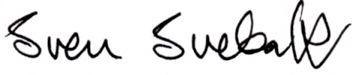 Sven Svebak